Kugla je skup svih točaka prostora omeđen sferom uključujući i sferu; udaljenost svih točaka kugle od središta kugle je manja od radijusa ili jednaka radijusu kugle.Slike izvorne stvarnosti: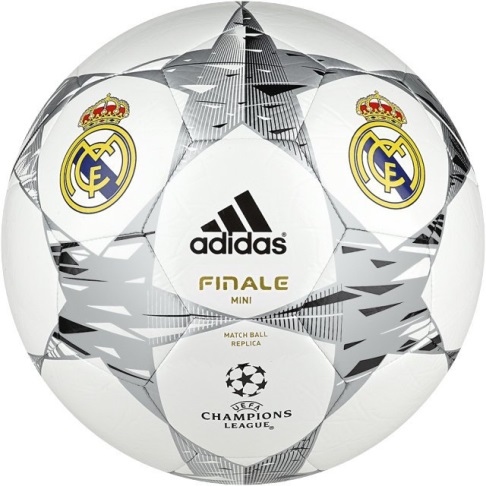 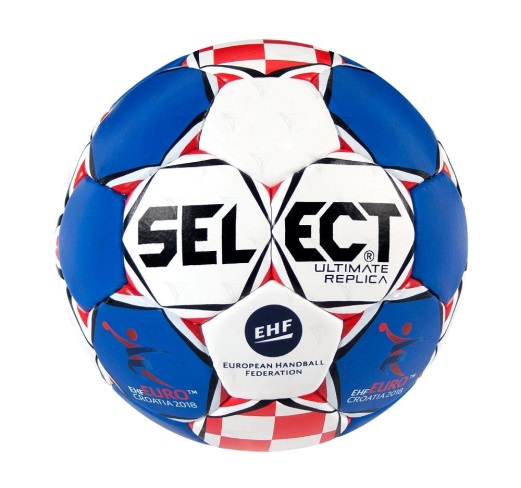                          -nogometna lopta                              -rukometna lopta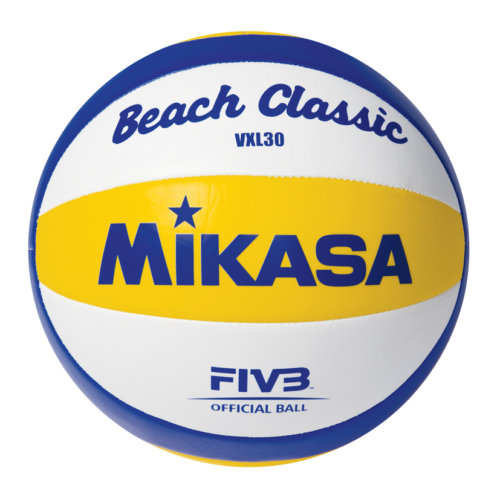 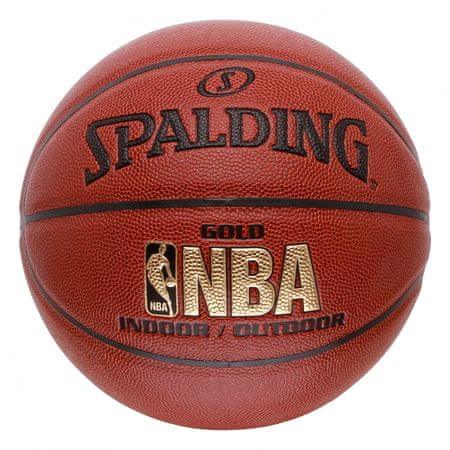                    -odbojkaška lopta	                                 -košarkaška lopta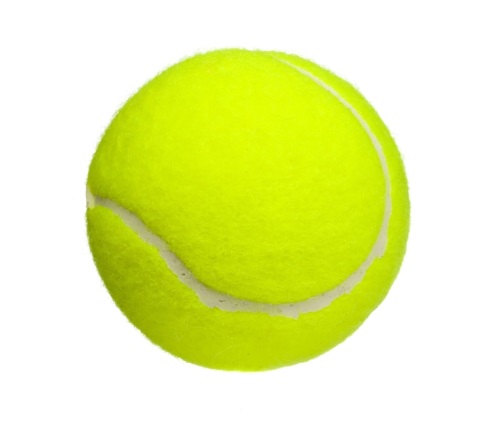 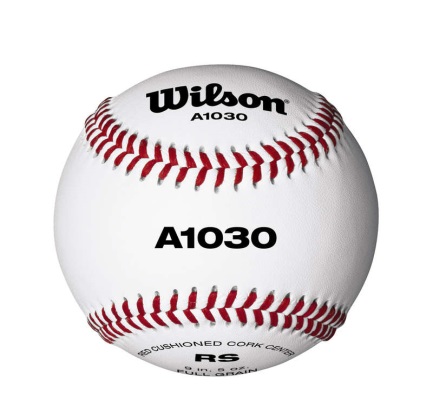                        -teniska loptica                                  -bejzbol loptica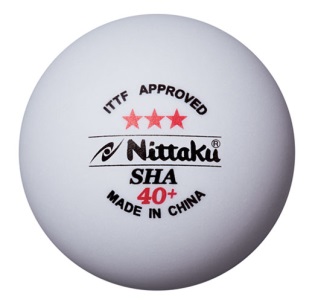 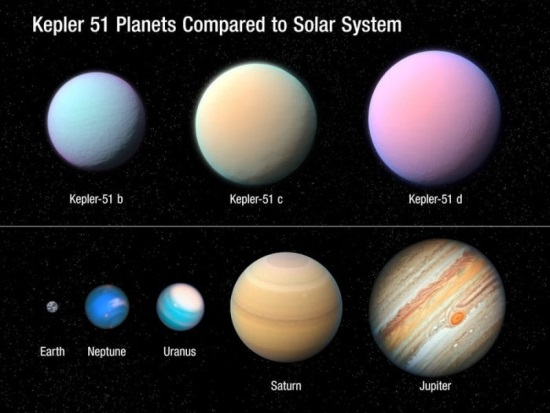           -loptica za stolni tenis                                            -planeti  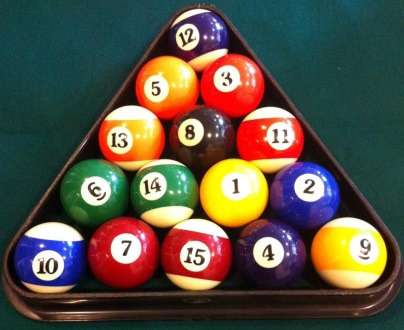 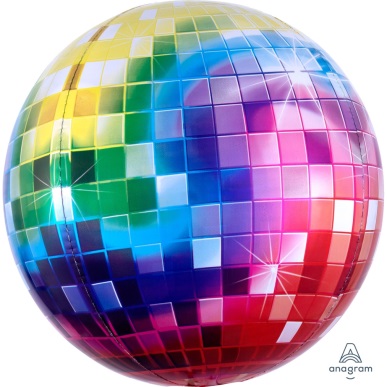               -kugle za bilijar                                            -disko kugla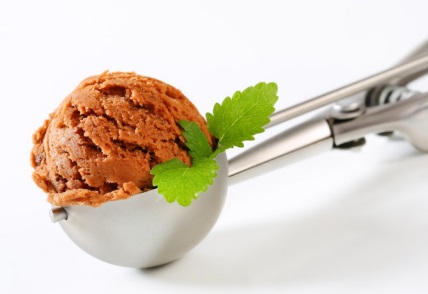 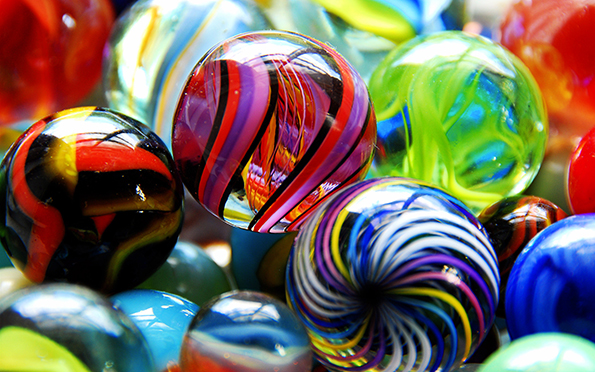             -kugla sladoleda                                                      -pikule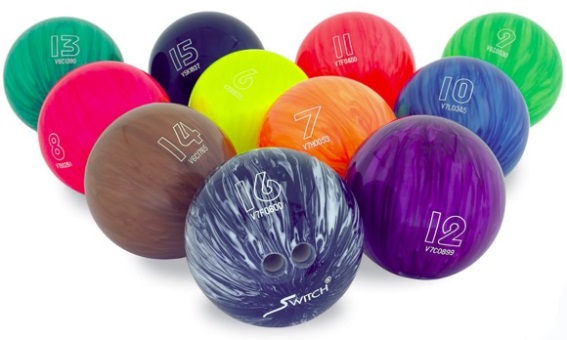 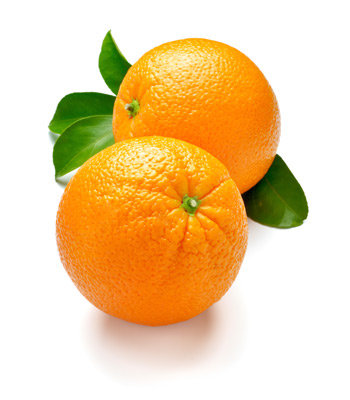                       -kugle za kuglanje                                              -naranče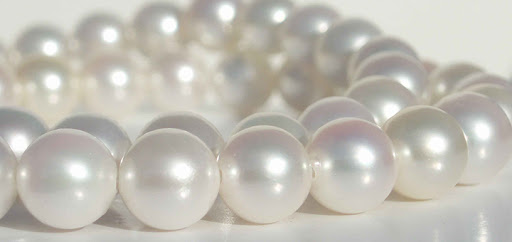 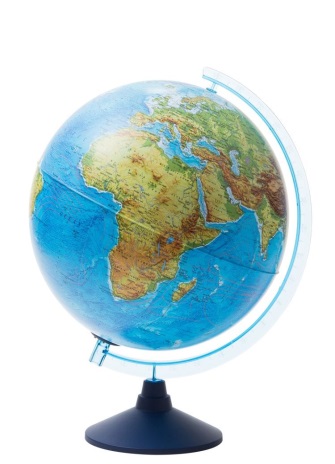                                   -biseri                                                         -globus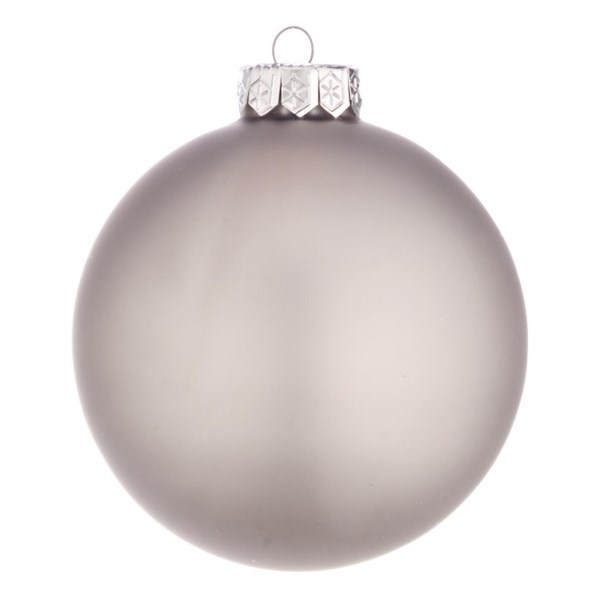 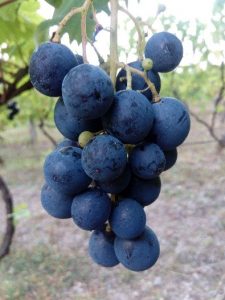                             -kugla za bor                                          -bobica grožđa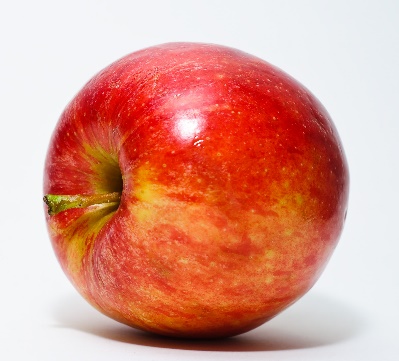 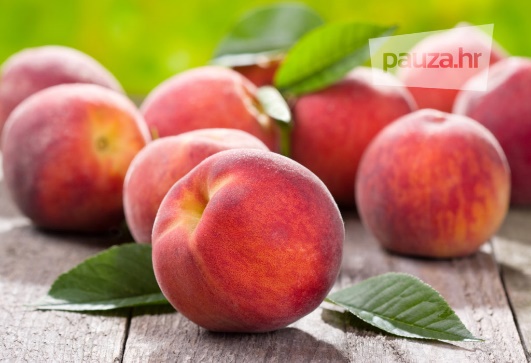                      -jabuka                                                          -breskve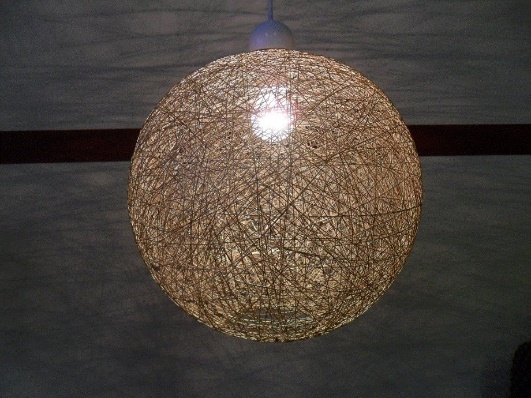 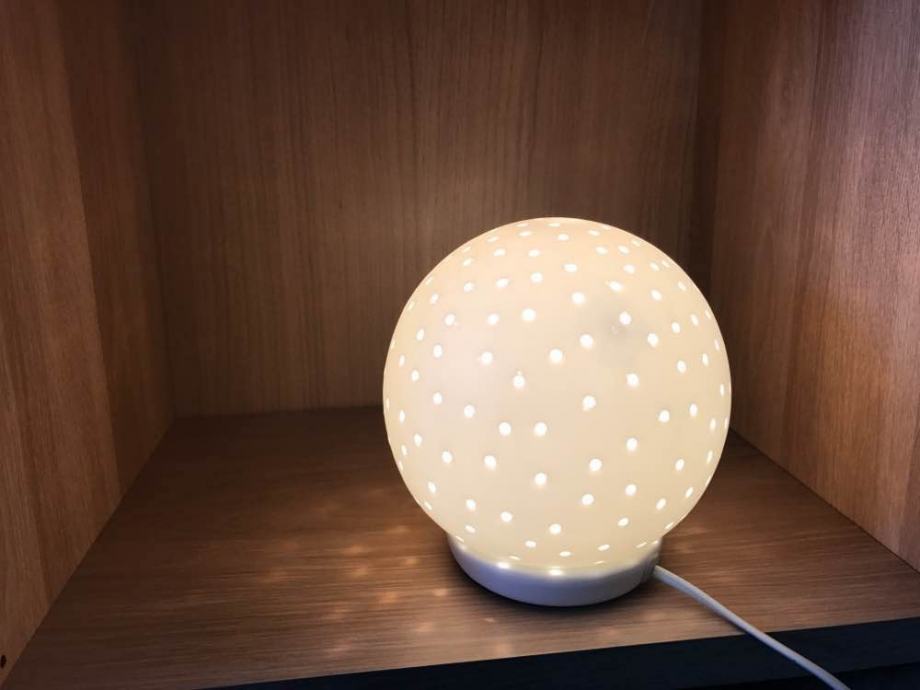                            -luster                                                  -stolna svjetiljka